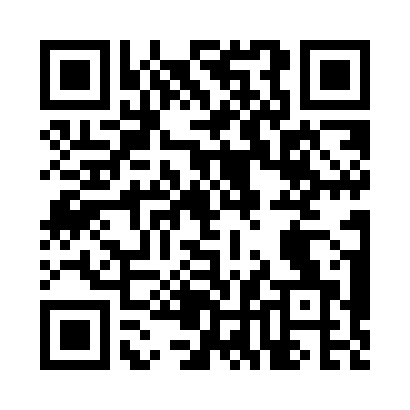 Prayer times for Nokomis, Alabama, USAMon 1 Jul 2024 - Wed 31 Jul 2024High Latitude Method: Angle Based RulePrayer Calculation Method: Islamic Society of North AmericaAsar Calculation Method: ShafiPrayer times provided by https://www.salahtimes.comDateDayFajrSunriseDhuhrAsrMaghribIsha1Mon4:315:5112:544:327:589:172Tue4:325:5112:544:337:589:173Wed4:325:5112:554:337:589:174Thu4:335:5212:554:337:589:175Fri4:335:5212:554:337:589:166Sat4:345:5312:554:337:579:167Sun4:355:5312:554:347:579:168Mon4:355:5412:554:347:579:159Tue4:365:5412:564:347:579:1510Wed4:375:5512:564:347:579:1511Thu4:375:5512:564:347:569:1412Fri4:385:5612:564:347:569:1413Sat4:395:5612:564:357:569:1314Sun4:395:5712:564:357:559:1315Mon4:405:5812:564:357:559:1216Tue4:415:5812:564:357:559:1217Wed4:425:5912:574:357:549:1118Thu4:425:5912:574:357:549:1019Fri4:436:0012:574:357:539:1020Sat4:446:0012:574:357:539:0921Sun4:456:0112:574:357:529:0822Mon4:466:0212:574:357:529:0823Tue4:466:0212:574:367:519:0724Wed4:476:0312:574:367:509:0625Thu4:486:0312:574:367:509:0526Fri4:496:0412:574:367:499:0427Sat4:506:0512:574:367:499:0428Sun4:506:0512:574:367:489:0329Mon4:516:0612:574:357:479:0230Tue4:526:0712:574:357:469:0131Wed4:536:0712:574:357:469:00